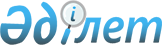 Об установлении ограничения в связи со вспышкой бруцеллеза мелкого 
рогатого скота в селах Бугыбай, Каратал Каратальского сельского округа
					
			Утративший силу
			
			
		
					Решение акима Каратальского сельского округа Урджарского района Восточно-Казахстанской области от 28 мая 2012 года N 5. Зарегистрировано Управлением юстиции Урджарского района Департамента юстиции Восточно-Казахстанской области 18 июня 2012 года за N 5-18-151. Утратило силу решением акима Урджарского района от 27 января 2014 года N 02      Сноска. Утратило силу решением акима Урджарского района от 27.01.2014 N 02.      Примечание РЦПИ.

      В тексте сохранена авторская орфография и пунктуация.

      Руководствуясь подпунктом 7) статьи 10-1 Закона Республики Казахстан «О ветеринарии» от 10 июля 2002 года, на основании представления главного государственного ветеринарно-санитарного инспектора Урджарского района от 04 мая 2012 года № 424 аким Каратальского сельского округа РЕШИЛ:



      1. Установить ветеринарный режим в селах Бугыбай, Каратал Каратальского сельского округа, в связи со вспышкой бруцеллеза среди мелкого рогатого скота с введением ограничительных мероприятий, согласно действующему законодательству Республики Казахстан в области ветеринарии.



      2. Рекомендовать государственному ветеринарно-санитарному инспектору Урджарской районной территориальной инспекции комитета ветеринарного контроля и надзора Министерства сельского хозяйства Республики Казахстан К. Жунуспекову обеспечить контроль за исполнением требований указаных мероприятий.



      3. Государственному ветеринарно-санитарному врачу Каратальского сельского округа Б. Карибжанову организовать проведение оздоровительных мероприятий.



      4. Контроль за выполнением данного решения оставляю за собой.



      5. Решение вводится в действие по истечении десяти календарных дней после его первого официального опубликования.

       Аким Каратальского сельского округа        Б. Касенов      Согласовано:      Государственный ветеринарно-санитарный

      инспектор Урджарской районной

      территориальной инспекции комитета

      ветеринарного контроля и надзора

      Министерства сельского хозяйства

      Республики Казахстан                       К. Жунуспеков      28 мая 2012 года
					© 2012. РГП на ПХВ «Институт законодательства и правовой информации Республики Казахстан» Министерства юстиции Республики Казахстан
				